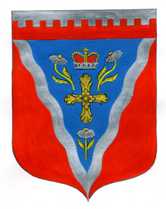 Администрациямуниципального образования Ромашкинское сельское поселениемуниципального образования Приозерский муниципальный район Ленинградской областиП О С Т А Н О В Л Е Н И Еот   22 марта 2019 года                                                                                                    №    79                                В целях решения вопросов местного значения, предусмотренных п. 22 ч. 1 ст. 14 Федерального закона от 06.10.2003 № 131-ФЗ «Об общих принципах организации местного самоуправления в Российской Федерации», пп. 14 п. 2 ст. 3 Устава муниципального образования Ромашкинское сельское поселение муниципального образования Приозерский муниципальный район Ленинградской области, и организации на территории муниципального образования Ромашкинское сельское поселение муниципального образования Приозерский муниципальный района Ленинградской области обеспечения  предоставления на безвозмездной основе гарантированного перечня услуг по погребению, руководствуясь ст. 9, ст. 25, ст. 29 Федерального закона от 12.01.1996 N 8-ФЗ «О погребении и похоронном деле», п. 1, ч. 3 ст. 17 Федерального закона от 06.10.2003 № 131-ФЗ «Об общих принципах организации местного самоуправления в Российской Федерации», администрация муниципального образования Ромашкинское сельское поселение муниципального образования Приозерский муниципальный район Ленинградской области, постановляет:Присвоить муниципальному  унитарному предприятию  муниципального  образования Ромашкинское сельское поселение  муниципального  образования Приозерский  муниципальный  район Ленинградской  области  "Агентство услуг Ромашкинского  поселения" (МУП «АУРП») статус специализированной службы по вопросам похоронного дела на территории муниципального образования Ромашкинское сельское поселение муниципального образования Приозерский муниципальный район Ленинградской области.Определить Порядок деятельности специализированной службы по вопросам похоронного дела на территории муниципального образования Ромашкинское сельское поселение муниципального образования Приозерский муниципальный район Ленинградской области (Приложение № 1 к настоящему постановлению).Настоящее постановление вступает в законную силу с момента подписания и подлежит обнародованию путем размещения на официальном сайте муниципального образования www.ромашкинское.рф.4.Контроль за исполнением настоящего постановления оставляю за собой.Глава администрацииМО Ромашкинское сельское поселение                                     С.В. ТанковРазослано:Дело – 3, ФНС – 2, МУП «АУРП» - 2Приложение № 1к постановлению администрации МО Ромашкинское сельское поселениеот  «22» марта 2019 года № 79ПОРЯДОКДЕЯТЕЛЬНОСТИ СПЕЦИАЛИЗИРОВАННОЙ СЛУЖБЫ ПО ВОПРОСАМ ПОХОРОННОГО ДЕЛА НА ТЕРРИТОРИИ муниципального образования РОМАШКИНСКОЕ сельское поселение муниципального образования Приозерский муниципальный района Ленинградской области1. Порядок деятельности специализированной службы по вопросам похоронного дела на территории муниципального образования Ромашкинское сельское поселение муниципального образования Приозерский муниципальный района Ленинградской области (далее - Порядок) разработан в соответствии с Федеральным законом от 06.10.2003 N 131-ФЗ «Об общих принципах организации местного самоуправления в Российской Федерации», Федеральным законом от 12.01.1996 N 8-ФЗ «О погребении и похоронном деле» (далее – Закон о погребении).2. Термины и определения, используемые в Порядке, применяются в значениях, установленных Законом о погребении.3. Порядок регулирует деятельность специализированной службы по вопросам похоронного дела на территории муниципального образования Ромашкинское сельское поселение муниципального образования Приозерский муниципальный района Ленинградской области (далее - Специализированная служба) по предоставлению гарантированного перечня услуг, установленного ч. 1 статьи 9 Закона о погребении, а также услуг, предоставляемых сверх гарантированного перечня услуг по погребению.Специализированная служба может заключать договоры с юридическими и физическими лицами на проведение отдельных работ (оказания услуг) как по погребению умерших, так и по организации похорон, по устройству и содержанию мест погребений.4. Специализированная служба при осуществлении деятельности должна руководствоваться Законом о погребении, Правилами бытового обслуживания населения в Российской Федерации, утвержденными постановлением Правительства Российской Федерации от 15.08.1997 N 1025, иными нормативными правовыми актами РФ, Ленинградской области, в случаях, определенных действующим законодательством, - соответствующими муниципальными правовыми актами органов местного самоуправления.5. Специализированная служба обязана: 5.1. Исполнить волеизъявление умершего (статья 6 Закона о погребении);5.2. Определить возможности исполнения волеизъявления умершего о погребении (часть 2 статьи 7 Закона о погребении);5.3. Осуществить погребение умершего и оказать услуги по погребению (часть 2 статьи 25, часть 1 статьи 29 Закона о погребении), в том числе:5.3.1. Оказать на безвозмездной основе гарантированный перечень услуг по погребению, установленный п. 1 статьи 9 Закона о погребении, с последующим возмещением Специализированной службе их стоимости в порядке, предусмотренном в п. 3 статьи 9 Закона о погребении;5.3.2. Осуществить погребение умерших (погибших) в случае отсутствия супруга, близких родственников, иных родственников либо законного представителя умершего или при невозможности осуществить ими погребение, а также при отсутствии иных лиц, взявших на себя обязанность осуществить погребение, погребение умершего на дому, на улице или в ином месте после установления органами внутренних дел его личности либо личность которых не установлена органами внутренних дел,  в объеме услуг по погребению, установленном п. 3 статьи 12 Закона о погребении, с последующим возмещением Специализированной службе их стоимости в порядке, предусмотренном в п. 3 статьи 9 Закона о погребении;5.3.3. Оказать услуги по погребению, предоставляемые сверх гарантированного перечня услуг по погребению.5.4.  Обеспечить формирование и сохранность архивного фонда документов, ведение журнала (книги) регистрации захоронений установленной формы, формирование и сохранность архивного фонда документов по приему и исполнению заявлений на услуги по погребению в соответствии с законодательством Российской Федерации, областным законодательством, муниципальными правовыми актами.5.5. Обеспечить надлежащее качество оказываемых услуг по погребению и культуры обслуживания.5.6. Соблюдать правила безопасности производства работ, санитарно-гигиенических норм и требований по защите здоровья людей.6. Специализированная служба по заявлению супруга, близкого родственника, иного родственника, законного представителя или иного лица, взявшего на себя обязанность осуществить погребение умершего (далее - заявитель), оказывает на безвозмездной основе услуги, перечень которых определен ч. 1 статьи 9 Закона о погребении (далее – гарантированный перечень услуг).Заявление составляется по форме, определенной приложением 1.Заявителям, получившим на безвозмездной основе услуги по погребению согласно гарантированному перечню услуг, социальное пособие на погребение, предусмотренное статьей 10 Закона о погребении, не выплачивается.За счет средств супруга, близких родственников, иных родственников, законного представителя умершего или иного лица, взявшего на себя обязанность осуществить погребение умершего, осуществляется оплата услуг, предоставляемых Специализированной службой, сверх гарантированного перечня услуг по погребению.7. Прием заявлений и заключение договоров на услуги по погребению, организации похорон, по устройству и содержанию мест погребений может осуществляться:- в месте расположения Специализированной службы;- в пунктах приема заявлений, определенных Специализированной службой.В помещении Специализированной службы где осуществляется прием заявлений на оказание услуг по погребению и иных ритуальных услуг, должна находиться в доступном для обозрения месте следующая обязательная информация:1) Указ Президента Российской Федерации от 29.06.1996 N 1001 «О гарантиях прав граждан на предоставление услуг по погребению умерших»;2) Федеральный закон от 12.01.1996 N 8-ФЗ «О погребении и похоронном деле»;3) Закон Российской Федерации от 07.02.1992 N 2300-1  «О защите прав потребителей»;4) Гарантированный перечень услуг по погребению;5) Сведения о порядке оказания гарантированного перечня услуг по погребению на безвозмездной и услуг сверх гарантированного перечня услуг на платной основе;6) Перечень услуг по погребению умерших, личность которых не установлена органами внутренних дел в определенные законодательством Российской Федерации сроки, умерших, не имеющих супруга, близких родственников, иных родственников, либо законного представителя умершего или при невозможности осуществить ими погребение, а также при отсутствии иных лиц, взявших на себя обязанность осуществить погребение умерших, а также сведения о порядке его оказания;7) Список (с адресами и телефонами) иных организаций, оказывающих ритуальные услуги (услуги по погребению на территории муниципального образования (если таковые имеются);8) прейскуранты цен (тарифов) на оказываемые услуги по погребению сверх гарантированного перечня услуг, а также по организации похорон, по устройству и содержанию мест погребений;9) Образцы (модели) изготавливаемых и реализуемых предметов похоронного назначения, либо альбомы (каталоги) с цветными фотографиями их образцов (моделей (если таковые имеются));10) Сведения (в случае установленных законодательством РФ) о наличии санитарно-эпидемиологических заключений о предметах и веществах, используемых при погребении (гробы, урны, венки, бальзамирующие вещества и т. п.);11) Правила работы кладбищ на территории муниципального образования;12) Оформленная в установленном порядке книга отзывов и предложений, которая предоставляется по первому требованию лица, взявшего на себя обязанность осуществить погребение умершего;8. Услуги по погребению оказываются на основании договора оказания услуг (приложение 2), за исключением случаев погребения неопознанных, невостребованных тел умерших (погибших), то есть умерших (погибших), в том числе на дому, на улице или в ином месте (при установлении органами внутренних дел их личности либо личность которых не установлена), не имеющих супруга, близких родственников, иных родственников либо законного представителя умершего или при невозможности осуществить ими погребение, а также при отсутствии иных лиц, взявших на себя обязанность осуществить погребение.Указанный договор составляется в двух экземплярах, один из которых после его подписания предоставляется заявителю, второй экземпляр хранится в Специализированной службе в течение трех лет с даты осуществления погребения, после чего подлежит уничтожению в порядке, определенном Специализированной службой.Отказ от договора оказания услуг на предоставление услуг по погребению принимается за сутки до погребения. В случае отказа от договора на оказание услуг заявителю возвращаются денежные средства, полученные по договору в счет оплаты услуг, оказываемых сверх гарантированного перечня услуг по погребению.При отказе от договора оказания услуг на предоставление услуг по погребению в день захоронения денежные средства заявителю не возвращаются. Приобретенные атрибуты похоронного ритуала возврату не подлежат.9. Требования к качеству услуг по погребению:9.1. Оформление документов, необходимых для погребения, включает в себя:9.1.1. получение справки о смерти в морге;9.1.2. оформление свидетельства о смерти в отделе загса.9.2. Предоставление гроба.Предоставляется необитый гроб, изготовленный из необрезного пиломатериала (сосна).9.3. Доставка гроба.Доставка гроба по адресу осуществляется не выше 1-го этажа бригадой рабочих по выносу. Для доставки гроба предоставляется специально оборудованный транспорт - автокатафалк.9.4. Перевозка тела (останков) умершего на кладбище.Перевозка тела умершего включает перевозку гроба с телом умершего из дома (морга) до кладбища автокатафалком с соблюдением скорости, не превышающей 40 км/час.9.5. Погребение. Погребение включает:9.5.1. Рытье могилы на отведенном участке кладбища, осуществляемое с использованием механических средств. При захоронении глубину могилы следует устанавливать в зависимости от местных условий (характера грунтов и уровня стояния грунтовых вод), при этом глубина должна составлять не менее 1,5 м (от поверхности земли до крышки гроба). Во всех случаях отметка дна могилы должна быть на 0,5 м выше уровня стояния грунтовых вод.Глубину могил следует делать не более 2—2,2 м. Рекомендуемые размеры мест захоронения:9.5.2. Зачистку могилы, осуществляемую вручную;9.5.3. Опускание гроба в могилу;9.5.4. Засыпку могилы вручную;9.5.5. Устройство надмогильного холма. Надмогильную насыпь следует устраивать высотой 0,3—0,5 м от поверхности земли. При захоронении тела умершего в сидячем положении слой земли над трупом, включая надмогильную насыпь, должен быть не менее 1 м.10. О произведенном погребении Специализированной службой составляется акт о погребении (приложение 3). Указанный акт составляется в двух экземплярах, один из которых предоставляется заявителю по его требованию. Второй экземпляр акта о погребении хранится в Специализированной службе в течение трех лет с даты осуществления погребения, после чего подлежит уничтожению в порядке, определенном Специализированной службой.Приложение 1 к Порядку деятельности специализированной службы по вопросам похоронного дела на территории муниципального образования Ромашкинское сельское поселение муниципального образования Приозерский муниципальный района Ленинградской области
                                      Директору МУП «АУРП»                                  ________________________________________                                       фамилия, имя, отчество директора                                   ________________________________________                                   фамилия, имя, отчество либо наименование                                   ________________________________________                                     заявителя, адрес регистрации по месту                                   ________________________________________                                    жительства (временного пребывания) либо                                     ________________________________________                                       место нахождения (фактический и                                        юридический адреса) заявителя                                      ________________________________________                                    степень родства с умершим либо указание                                    на отсутствие родства (для физических                                                     лиц)Заявление    Прошу  оказать  услуги,  определенные ч. 1 ст. 9 Федерального закона от 12.01.1996 N 8-ФЗ «О погребении и похоронном деле», в отношении умершего _______________________________________________________________________________                            (фамилия, имя, отчество______________________________________________________________________________.        умершего либо указание, что личность умершего установлена)Также  прошу  оказать  следующие услуги  сверх гарантированного перечня услуг по погребению:____________________________________________________________________________________________________________________________________________________________________________________________________________________________________________________________________________________________________________________________О дате и времени осуществления погребения:нужное подчеркнутьВНИМАНИЕ!!! В случае, если МУП «АУРП» не удалось уведомить заявителя о  дате и времени осуществления погребения по независящим от него причинам, погребение осуществляется  в  определенные  МУП «АУРП» дату и время."___" _______________ 20__ г.                       _______________________         дата                                           подпись Приложение 2 к Порядку деятельности специализированной службы по вопросам похоронного дела на территории муниципального образования Ромашкинское сельское поселение муниципального образования Приозерский муниципальный района Ленинградской области
Договор N ____оказания услугМуниципальное  унитарное предприятие  муниципального  образования Ромашкинское сельское поселение  муниципального  образования Приозерский  муниципальный  район Ленинградской  области  "Агентство услуг Ромашкинского  поселения" (МУП «АУРП»), именуемое в дальнейшем «Исполнитель», в лице директора Воронцова Владимира Никифоровича, действующего на основании Устава, с одной стороны, и__________________________________________________________________________________                               Ф.И.О., номер, серия,__________________________________________________________________________________    дата выдачи паспорта, наименование выдавшего паспорт органа, место__________________________________________________________________________________      регистрации по месту жительства (пребывания) либо наименование__________________________________________________________________________________организации, место нахождения (фактический, юридический адреса), должность,_________________________________________________________________________________, Ф.И.О. представителя организации, указание на документ, в соответствии с           которым указанное лицо действует от имени организацииименуем___  в  дальнейшем  «Заказчик»,  с  другой  стороны, также по тексту настоящего  договора  именуемые  «Стороны»,  заключили  настоящий договор о нижеследующем:Предмет договора1.1. Исполнитель в отношении умершего ____________________________________________                                                 Ф.И.О., дата и место____________________________________________________________________________________________________________________________________________________________________                рождения, гражданство, дата и место смерти1.1.1.  Оказывает  на  безвозмездной  основе  услуги,  перечень которых определен ч. 1 ст. 9 Федерального закона от 12.01.1996 N 8-ФЗ «О погребении и похоронном деле».1.1.2.   Оказывает   за   счет   средств  Заказчика  следующие  услуги, предоставляемые сверх гарантированного перечня услуг по погребению:_______________________________________________________________________________________________________________________________________________________________________________________________________________________________________________________________________________________________________________________________________.1.2. Погребение осуществляется на общественном кладбище ____________________________________________________________________________________________________________наименование населенного пункта, на территории которого расположено                                  кладбище                       2. Права и обязанности Сторон2.1. Исполнитель обязан:2.1.1.  Оказать  услуги,  указанные  в  п.  1.1  настоящего договора, качество которых должно соответствовать требованиям, установленным муниципальным правовым актом  органа  местного  самоуправления  поселения,  на территории которого предоставляются указанные услуги; 2.1.2.   Не  менее  чем  за  сутки  до  даты  осуществления  погребения предпринять  меры  по  уведомлению Заказчика о дате и времени осуществления погребения, если указанная обязанность определена его заявлением.2.2.   Исполнитель   имеет   право   на   возмещение  стоимости  услуг, предоставляемых согласно гарантированному перечню услуг по погребению.2.3. Заказчик обязан:2.3.1.  Не  предпринимать  мер  по  получению  социального  пособия  на погребение, предусмотренного статьей 10 Федерального закона "О погребении и похоронном деле";2.3.2.   Оплатить   Исполнителю   стоимость  услуг,  указанных в п. 1.1.2 настоящего договора, в размере ________________ руб. _____________ коп., на условиях 100% предоплаты в день заключения настоящего договора.2.4. Заказчик имеет право:2.4.1. Присутствовать при осуществлении погребения;2.4.2.   Осуществлять   иные   права   в   соответствии  с  действующим законодательством.3. Ответственность Сторон3.1.  За  неисполнение  или  ненадлежащее  исполнение  обязательств  по настоящему   договору   Стороны  несут  ответственность  в  соответствии  с действующим законодательством.4. Срок действия настоящего договора4.1.  Настоящий договор вступает в силу с даты его подписания Сторонами и действует до фактического исполнения обязательств по настоящему договору,подтверждаемого актом о погребении.5. Заключительные положения5.1.  По  всем  вопросам,  не  урегулированным  положениями  настоящего договора, Стороны руководствуются законодательством Российской Федерации.5.2.  Настоящий  договор  составлен  и  подписан в двух экземплярах, по одному  для  каждой  из  Сторон. Каждый экземпляр настоящего договора имеет одинаковую юридическую силу.                       6. Реквизиты и подписи СторонПриложение 3 к Порядку деятельности специализированной службы по вопросам похоронного дела на территории муниципального образования Ромашкинское сельское поселение муниципального образования Приозерский муниципальный района Ленинградской области                                    Акт                               о погребении________________________________                   "__" __________ 20___ г.наименование населенного пункта,на территории которого составлен        настоящий актОсуществлено погребение умершего _________________________________________________                                              Ф.И.О., дата и место__________________________________________________________________________________рождения, гражданство, дата и место смерти; вид, дата составления и номер__________________________________________________________________________________документа, подтверждающего факт смерти; наименование органа, выдавшегоуказанный документна общественном кладбище __________________________________________________________                                   наименование населенного пункта, на территории которого_________________________________________________________________________________.находится кладбище________________________________________________________________________ _________        Ф.И.О., должность лица, непосредственно осуществлявшего погребение       подпись________________________________________________________________________________  __________        Ф.И.О., должность лица, непосредственно осуществлявшего погребение        подпись________________________________________________________________________________  __________        Ф.И.О., должность лица, непосредственно осуществлявшего погребение        подпись________________________________________________________________________________ ___________            для заявителя - юридического лица: Ф.И.О. (наименование) заявителя, его представителя в случае его присутствия при осуществлении погребения (подпись)                                                                                      М.П.                          (__________________________________________________________________________________ _________                (Ф.И.О., должность руководителя специализированной службы по      (подпись)                                   вопросам похоронного дела)                        М.П.О присвоении МУП «АУРП» статуса специализированной службы по вопросам похоронного дела на территории муниципального образования Ромашкинское сельское поселение муниципального образования Приозерский муниципальный район Ленинградской области и определении Порядка деятельности специализированной службы по вопросам похоронного делаКоличество погребений в одномРазмеры, мРазмеры, муровне на одном местеширинадлина (в глубину)11,02,0021,82,0032,62,0043,6/1,82,00/4,0052,64,0062,64,00прошу уведомить меня по следующему номеру, тел. _____________________прошу не уведомлятьЛенинградская область п. Ромашки«______» ____________20_____г.ИсполнительЗаказчикМуниципальное  унитарное предприятие  муниципального  образования Ромашкинское сельское поселение  муниципального  образования Приозерский  муниципальный  район Ленинградской  области  "Агентство услуг Ромашкинского  поселения" (МУП «АУРП»)Юридический адрес: 188743, Ленинградская область, Приозерский район, п. Ромашки, ул. Новостроек, д. 16ИНН 4712128960   КПП 471201001  ОГРН 1104712000117                р/сч 40702810060000000668,  в Приозерском  филиале     ПАО «Банк «Санкт-Петербург»,                                              к/с 30101810600000000817, БИК 044106817    тел.8(813)799-95-55, т/факс 8(813)799-96-79, 8(921) 446-20-27e-mail: mp.aurp@yandex.ruДиректор ________________________ (подпись)МП ____________________________________________________________________           Ф.И.О., номер, серия,                                         ____________________________________________________________________    дата выдачи паспорта, наименование выдавшего паспорт органа, место_____________________________________________________________________ регистрации по месту жительства (пребывания) либо наименование______________________________________________________________________организации, место нахождения (фактический, юридический адреса), должность,_______________________ Ф.И.О. представителя организации, указание на документ, в соответствии с           которым указанное лицо действует от имени организации       ________________________ (подпись)